МИНИСТЕРСТВО КУЛЬТУРЫ РОССИЙСКОЙ  ФЕДЕРАЦИИ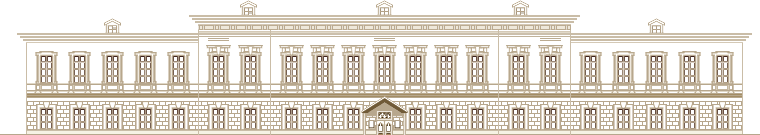 ВЫСШЕЕ ТЕАТРАЛЬНОЕ УЧИЛИЩЕим. М.С.ЩЕПКИНА (институт)при Государственном академическом Малом театре РоссииВсероссийский межвузовский  фестиваль  (онлайн) по сценической речи«Первая волна»21 декабря 2020 - 21 марта 2021Программа фестиваля(Представленные работы  выполнены по дисциплине «Сценическая речь»в условиях дистанционной работы в период карантина марта-июня  2020 года)«Высшее театральное училище (институт) им. М.С.Щепкина при Государственном академическом Малом театре России»  г.Москва «Я убит подо Ржевом» самостоятельная работа студентов (первокурсников) мастерской Нар.артиста СССР, профессора  Ю.М.Соломина, созданная к 75-летию Победы. Прозвучат  стихотворения А.Твардовского «Я убит подо Ржевом» и «Вспоминая салют Победы» Р.Рождественского. Помогали студентам в этой работе их педагоги по сценической речи профессор Л.М.Иванова и профессор Н.А.Макарова.«Ко Дню Победы». Стихи о войне. Самостоятельная работа первокурсников 6-ой Якутской студии (САХА). Художественный руководитель студии Народный артист России  Б.В.Клюев. Помогала студентам в этой работе их педагог по сценической речи профессор  Н.А.Макарова.«Болдинская осень» - в программу вошли произведения А.С.Пушкина сочинённые поэтом осенью в Болдино.   Программа ( демонстрируется на фестивале в сокращённом формате) подготовлена специально к Международному Пушкинскому   марафону « Большое Болдино-2020» проходившему 6 июня 2020 года  на онлайн портале  Государственного литературно-мемориального  и природного Музея-заповедника А.С.Пушкина  «Болдино».Произведения А.С.Пушкина читают студенты  3 курса. Художественный  руководитель курса Засл.артист России, профессор В.Н.Драгунов. Педагог по сценической речи профессор О.Н.Бойцова.Логика речи в прозаических текстах. Портреты. Фрагмент экзамена по сценической речи 2 курса(бюджет). Мастерская  Народного артиста России Б.В.Клюева. Педагоги по сценической речи профессор  Н.Н.Штода, преподаватель С.М.Илюхина, магистрант А.Минчук.  «Портрет»( упражнение). Фрагмент экзамена по сценической речи 2-го курса (контрактный). Мастерская Народного артиста  Б.В. Клюева. Задачи упражнения -воспитание у студентов способности ясно и отчётливо выражать мысль автора на материале прозы русской классики. Педагог по сценической речи - профессор Л. С, Максимова.«Российская государственная специализированная академия искусств» г.Москва"Страдальцы" - литературно-музыкальная композиция на жестовом языке по рассказам А.П. Чехова. Литературно-музыкальная композиция состоит из 6 рассказов А.П. Чехова - "Неосторожность", "Мститель", "Страдальцы", "Пропащее дело", "Дачница", "Исповедь, или Оля, Женя, Зоя". Композиция исполняется на жестовом языке с синхронным переводом. Все рассказы были отрепетированы на дистанционном обучении. Исполнители –студенты 3(4) курса. Художественный  руководитель курса доцент А.С.Башенкова.  Режиссеры-педагоги  по сценической речи : профессор Е.О. Багрова, преподаватель В.Э. Ромашкина«Екатеринбургский государственный театральный институт» г.ЕкатеринбургКоллективная работа по И. Бродскому «Большая элегия Джону Донну».  Упражнение –коллективный рассказ. Заняты студенты  3 курса. Художественный руководитель курса  доцент кафедры мастерства актера А.И. Русинов. Педагоги по сценической речи — профессор кафедры сценической речи Крыжановская О.Д., преподаватель кафедры сценической речи О.А.Блажнова   Иван Тургенев «Песнь торжествующей любви» (отрывок)Читает  студентка 3 курса Пестова Александра Михаил Шолохов «Тихий дон» (отрывок)Читает  студентка 3 курса Сегачева Евгения .Руководитель курса Народный артист России, профессор В.И.Марченко. Педагог по сценической речи - Заслуженный работник культуры России, доцент кафедры сценической речи В.А.МосквинаДраматургические стихотворные монологи. Работа  студентов 3 курса Александра Балыкова и Максима Игнатова. Художественный руководитель курса – Заслуженный работник культуры РФ  В.В. Белоусов. Педагог по сценической речи – доцент Т.Б.Перминова
 Один из студентов (Максим Игнатов - инвалид по слуху- тугоухость 4 степени) обучается на этом курсе. С учётом его особенностей, педагог корректирует индивидуальную программу занятий с ним.  Исправление "уральского" говора. Одна из серьезнейших проблем студентов  региона - "уральский" говор. Данное артикуляционное упражнение помогает освободить неподвижную нижнюю челюсть и привить навыки верного произношения безударных гласных А и О. Заняты студенты 2 курса (Художественный руководитель курса Заслуженная артистка РФ Н.В.Гаранина). Педагог  по сценической речи – доцент   Е.Г.Царегородцева «Ярославский государственный театральный институт» Отрывки из поэмы «Молодец» М. И. Цветаевой. Студенты 3 курса специализации «Артист театра кукол». Художественный  руководитель курса   доцент А.В. Борисова.Работа над материалом «Молодец» М. И. Цветаевой была парной и требовала определенного подхода в силу образности и энергетики цветаевского текста.В начале учебного года было дано задание определить понятие «этюд», как эскиз, пробу, набросок, и исследовать собой, своим телом те или иные обстоятельства в тексте поэмы. На дистанционном обучении работа над «этюдом» перешла в плоскость подробного разбора: составляющие этюдной пробы – действие, исходный материал, законы построения, формы воплощения. Разбор привел к осознанию, что «этюд» можно перевести в действие словом, то есть возникло понимание некоего «дотекстового» рождения слова, понимание того, что главное – не выговаривание текста, а отклик тела, а затем и голоса на мысль, которая рождается во время исследования. И именно мысль может заставить зазвучать не только голос, но и все телоПедагоги по сценической речи доцент  Л. С. Сафонова , доцент  А. В. ПерчукСтихотворение Евгения Евтушенко «Ярмарка в Симбирске»Студентка 3 курса специализации «Артист драматического театра и кино» Рыжкина Алиса. Художественный руководитель курса  доцент О.Л. Нагорничных. Педагог –по сценической речи  преподаватель Я. П. Иващенко,Цель работы овладеть авторским словом, его содержанием, действенной и стилевой природой.  «Российский институт театрального искусства –ГИТИС» г.Москва «Речеголосовой тренинг».  Дикционные упражнения: «зияния», « оды/дразнилки», «резиночка».   С постоянным вниманием к тому, что дикция актера – это явление художественного порядка, студентам был предложен комплекс упражнений с крупно- и мелкомоторнымикоординациями, объединенных принципом рассогласования.Упражнение «Телепередачи в скороговорках». Данное упражнение, даже в парном и более многочисленном взаимодействии, вполне приспособлено к условиям дистанционного обучения, так как предлагаемые обстоятельства телевидения позволяют оправдать удаленность партнеров и общение через экран.  Имитации «На плечах мастеров». Повторяя прочтение литературного произведения мастерами слова, студенты следуют не только их интонациям (высоте, силе, темпо-ритму звучания), но и, – что чрезвычайно важно, – глубоко осознают, постигают смысл текста, его содержательность.Упражнения выполняют студенты 1 курса факультета музыкального театра мастерской Народного артиста РФ, профессора А.Б. Тителя и  Народного артиста России, профессора И.Я. Ясуловича .Педагоги по сценической речи: профессор  И.Ю.Промптова, доцент  И.А.Автушенко, аспирант Е.В.Двизова  «Сибирский государственный институт искусств им. Д. Хворостовского» г.КрасноярскМихаил Зощенко "История болезни", рассказ. Читает студент   3 курса кафедры мастерства актера Максим Клиновицкий.Вера Полозкова "Снова не мы", стихотворение. Читает  студентка 3 курса кафедры мастерства актера Дарья Зуева.Юрий Левитанский, стихи. Читает  студент 3  курса кафедры мастерства актера Вадим ВоробьёвПедагог по сценической речи, профессор кафедры мастерства актера, Светлана Анатольевна Гурьева.
«Театральный институт имени Бориса Щукина при Государственном академическом театре имени Евгения Вахтангова» г.Москва «Речевые профнавыки».В предлагаемом видеоматериале показан отрывок зачета I курса по сценической речи в условиях дистанционного обучения. Художественный руководитель курса Заслуженная артистка, профессор А.Л. Дубровская. Новые условия работы повлияли на процесс освоения материала второго семестра. Голосовые упражнения были перенесены на осень, а в дополнение к дикционному разделу «Многоговорки» студентам был впервые предложен новый блок упражнений «Речевые профнавыки».Педагоги  по сценической речи профессор А.М. Бруссер, доцент С.М. Высоковская. Ольга Берггольц «Говорит Ленинград».Эта работа  студентов 1 курса (Коми – Калмыцкая студия), художественный руководитель курса –  доцент Е.В.Одинцова.  В программе 1 курса на 2 семестре есть раздел «Публицистика».  Для работы были выбраны отрывки из книги О.Берггольц «Говорит Ленинград». До карантина был сделан предварительный разбор, вся дальнейшая работа велась дистанционно по вотцапу и zoom. Отрывок из этой работы был снят и показан на сайте института 9 мая, в день 75-летия Победы. А вся работа полностью вошла в зачет по сценической речи.Педагог по сценической речи  доцент Л.А.БашинскаяСенека «Нравственные письма к Луцилию» Фрагмент зачёта по технике речи магистрантов 1 года обучения (группа из 16 человек), проходившего 10 июня 2020 в режиме оn line с использованием платформы ZOOM. Раздел: логика речи (публицистика).Видео было собрано по результатам зачёта с некоторыми заменами картинки, дабы скрыть помехи, но звук полностью аутентичен. Педагог по сценической речи  профессор М.П. Оссовская  «Всероссийский государственный институт кинематографии имени С.А.Герасимова» г.МоскваФрагменты из произведений русских писателей читают студенты 3 курса актёрского факультета, мастерской  Заслуженного деятеля искусств РФ В. ГрамматиковаВладимир Набоков "Весна в Фиальте". Работа студента  Владислава ВладимироваМарина Цветаева «Мой Пушкин». Работа студентки Анастасии КувшиновойВиктор Некрасов "Кира Георгиевна". Работа студентки Дарьи ХарченкоПедагог по сценической речи -  старший преподаватель Е.В. БугановаАлессандро Барикко «Легенда о пианисте». Работа студента Семена НемцеваНодар Думбадзе «Закон вечности». Работа студентки Александры КорнейПедагог по сценической речи преподаватель  С.В.Захарова  Отрывок из пьесы-диалога Ивана Вырыпаева «Махамайа электроник девайсес». В работе заняты студенты 2 курса режиссеры мультимедиа (мастерская доцента Е.Г. Яременко).Помимо развития у студента-режиссера мультимедиа технических возможностей звучания (дикция, произношение, голос), навыков работы с текстом (логика, авторский стиль),  задача обучения на предмете «искусство речи» - формирование цельного художественного образа, который требует не только визуального, но и звукового наполнения.Педагог по речи - старший преподаватель  Ф.М.Белоногова.Ростовский-на-Дону филиал  «ВсероссийскогоГосударственного  института  кинематографии имени С.А.Герасимова» г.Ростов-на-Дону «Телепередачи» на основе скороговорок «Акул ТВ». Работа над дикцией и логикой речи на основе скороговорок и поговорок. Работа студентки А. Попович Б.Васильев "А зори здесь тихие" отрывки из повести. Гекзаметр.  Развитие речеголосового диапазона. «Телепередачи» на основе скороговорок «Акул ТВ». Работа над дикцией и логикой речи на основе скороговорок и поговорок. Работа студентки 3 курса факультета экранных искусств  Т. Васютиной. Мастерство актера профессор Т.В. Акулова, О.Р. ШиршинаБ.Васильев "А зори здесь тихие" отрывки из повести. Гекзаметр.  Развитие речеголосового диапазона. «Телепередачи» на основе скороговорок «Акул ТВ». Работа над дикцией и логикой речи на основе скороговорок и поговорок. Работа студентки 3 курса факультета экранных искусств И.Кругленко. Мастерство актера профессор Т.В. Акулова, О.Р. ШиршинаПедагоги по сценической речи: профессор И.А.Автушенко, старший преподаватель Е.В. Андреенко. Дикционные цепочки. Работа студентов 1 курса факультета экранных искусств В.Оболонко, И.Травина. Мастерство актёра профессор Э.М.Ишмухамедов, старший преподаватель Е.Г.ИвановаПреподаватели по сценической речи профессор И.А.Автушенко, старший преподаватель Э.П.ЦыганокЕ.Ширман « Эти стихи, наверное, последние…» Работа студентки 3 курса факультета экранных искусств М.Афанасьевой. Мастерство актёра профессор В.П.Фокин, профессор Н.М.ХанжаровПреподаватели по сценической речи профессор И.А.Автушенко, старший преподаватель Э.П.ЦыганокЭ.Багрицкий «Весна» Работа студента 3 курса факультета экранных искусств И.Прокопенко. Мастерство актёра профессор В.П.Фокин, профессор Н.М.ХанжаровПреподаватели по сценической речи профессор И.А.Автушенко, старший преподаватель Э.П.Цыганок«Российский государственный  институт сценических искусств» г.Санкт-ПетербургФронтовые письма читают студенты 3 курса факультета артистов эстрадыЕгор Хромов-Борисов, Каролина Хардыкайнен, Екатерина Иванова. Художественные руководители курса Народный артист РФ, профессор  И.Р.ШтокбантЗаслуженный артист РФ, профессор М,Л,Смирнов.Педагоги по сценической речи профессор Л.ДАлфёрова, профессор Н.В.СуленёваТренинг с мячом. Работа студентов 1 курса. Художественный руководитель курса  профессор А.Д.Андреев.Педагог по сценической речи – старший преподаватель Велединский О.В.Уважаемые коллеги!По окончании фестиваля, после 21 марта 2021 года,  приглашаем всех в формате Круглого стола  обменяться впечатлениями от просмотренных работ. По итогам фестиваля планируется издание Альманаха посвященного вопросам преподавания сценической речи в новых условиях. Подробнее об этих событиях сообщим  в информационном письме в январе 2021 года.Всем желаем доброго здоровья и неиссякаемой творческой энергии!